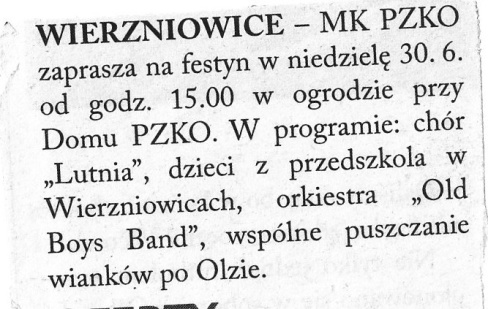 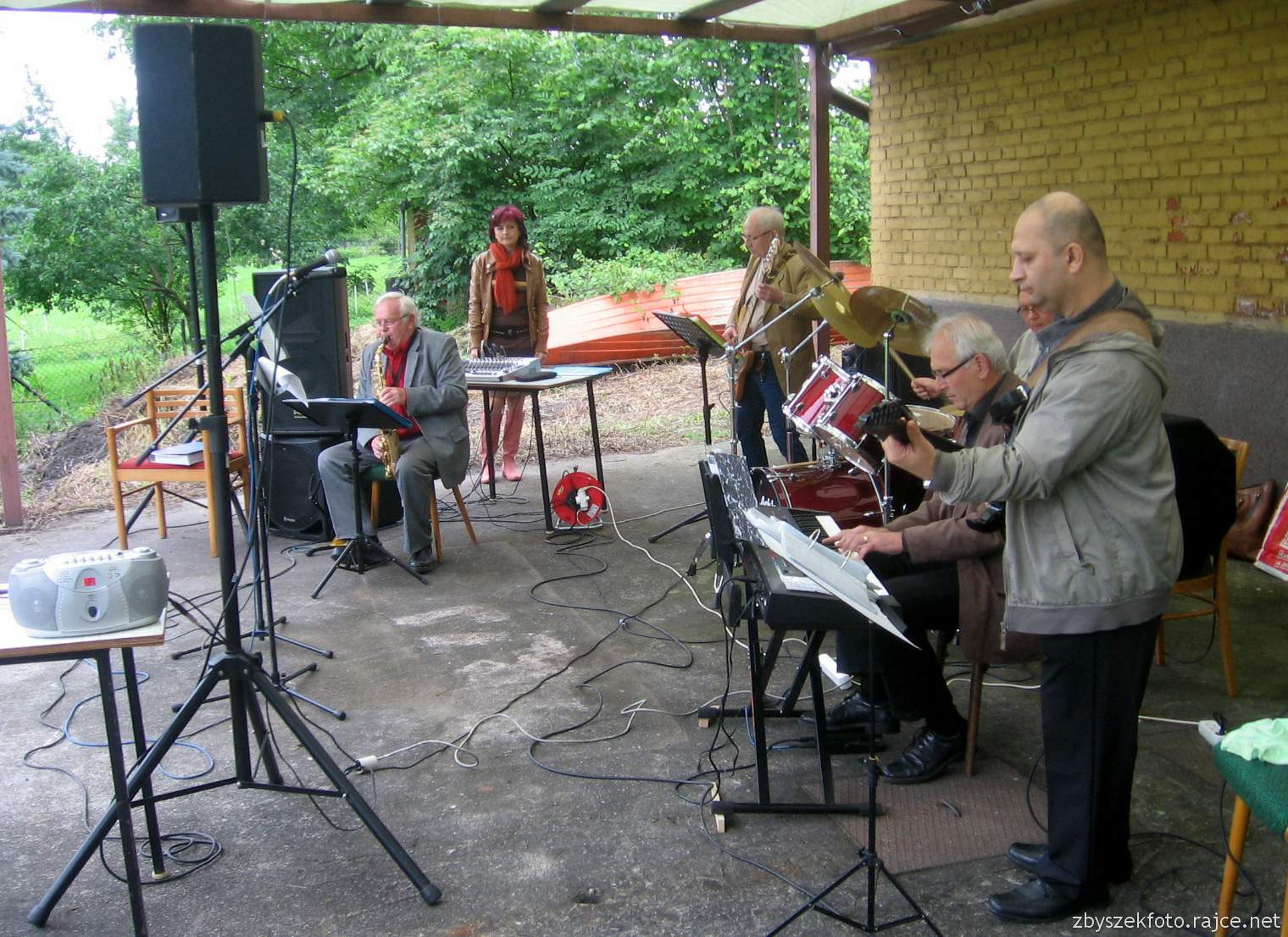 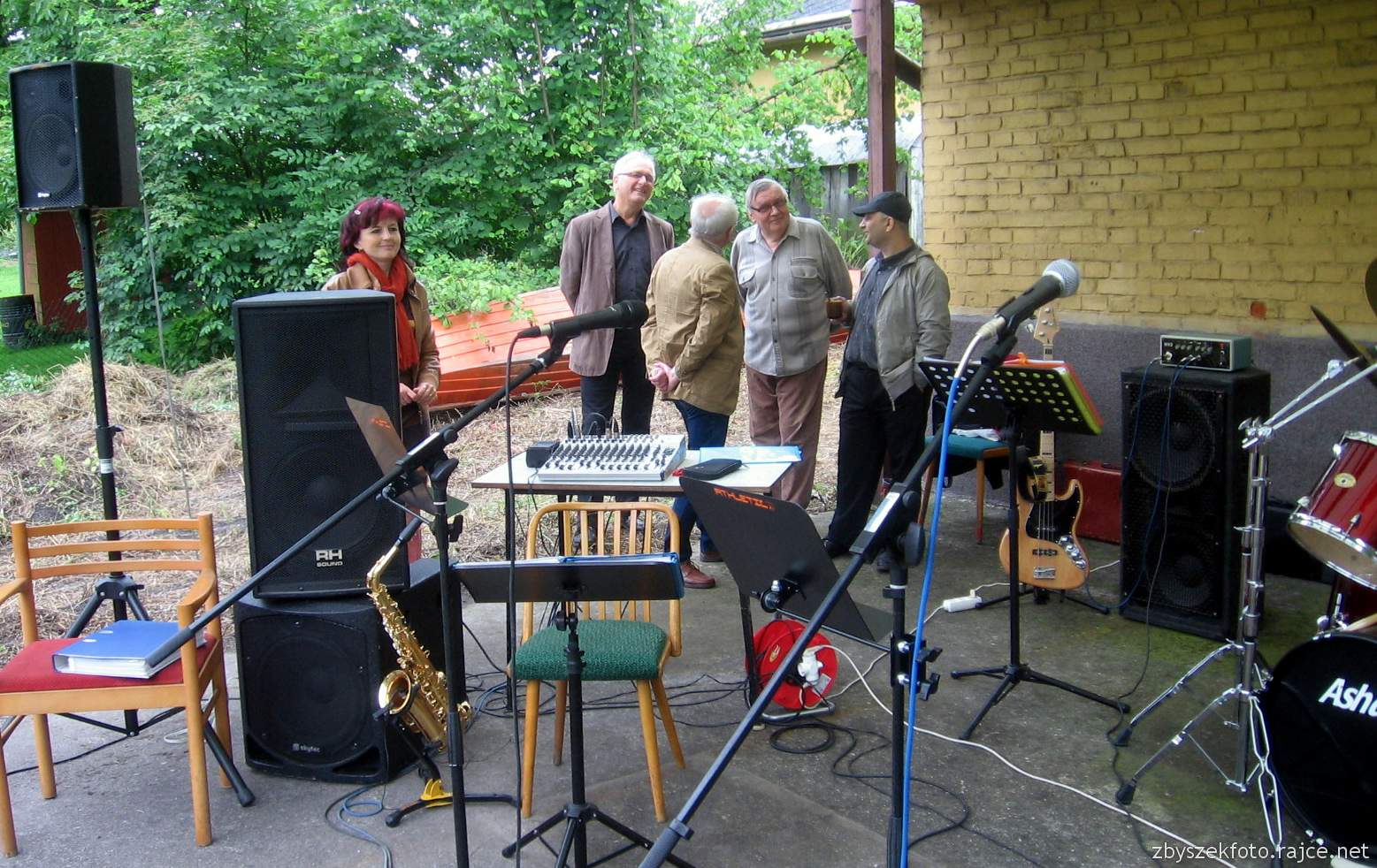 13.12.2013 Urodziny W.Slowik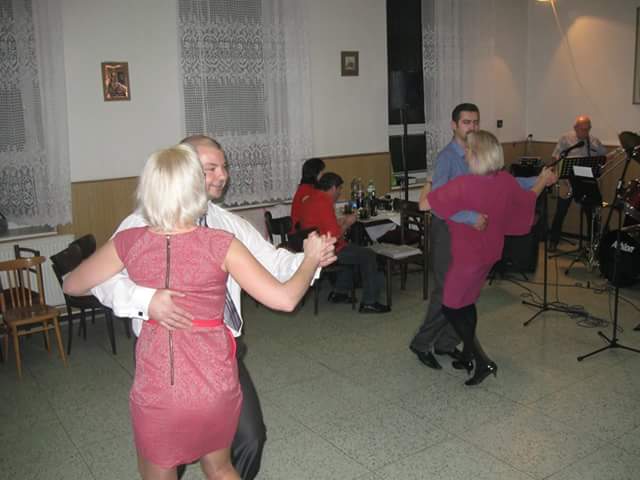 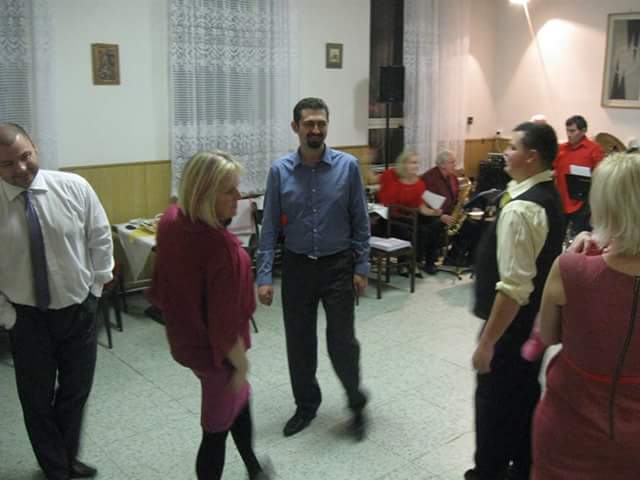 